    桃園市進出口商業同業公會 函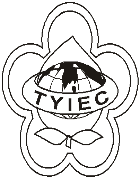          Taoyuan Importers & Exporters Chamber of Commerce桃園市桃園區中正路1249號5樓之4           TEL:886-3-316-4346   886-3-325-3781   FAX:886-3-355-9651ie325@ms19.hinet.net     www.taoyuanproduct.org受 文 者：各相關會員 發文日期：中華民國110年10月15日發文字號：桃貿豐字第110369號附    件：隨文主   旨：財團法人工業技術研究院生醫所訂於110年10月21日(星期四)線上舉辦「醫療器材國際商機交流研討會-跨國企業的合作與戰略」，請會員廠商踴躍報名參加，請查照。說   明：     ㄧ、依據財團法人工業技術研究院於110年10月13日工研生字第1100020791號函辦理。     二、為加速國內醫材廠商轉型和躍昇國際，本研討會邀請國際大廠高階主管，分享大廠趨勢變化、對供應鏈的要求、如何選擇合作夥伴，並由具實戰經驗之台廠，分享取得國際訂單之成功關鍵，藉由不同面向的實際做法和建議，並透過與專家深入對談，縮短醫材廠商探索的時間，以提高我國高值化醫材產品國際競爭力。     三、本活動以全線上直播形式進行，線上報名網址:https://bit.ly/3j0TyMB     四、檢附活動資訊乙份。 理事長  簡 文 豐